О прогнозном плане приватизации муниципального имуществасельского поселения Кара-Якуповский сельсовет  муниципального района Чишминский район Республики Башкортостан  2019 год.Руководствуясь статьями 14 - 15.1 Федерального закона от 06.10.2003 N 131-ФЗ "Об общих принципах организации местного самоуправления в Российской Федерации", Федеральным законом от 21.12.2001 N 178-ФЗ  "О приватизации государственного и муниципального имущества",  Федеральным законом "О защите конкуренции" от 26.07.2006 N 135-ФЗ, Гражданским кодексом Российской Федерации, Уставом сельского поселения Кара-Якуповский  сельсовет  муниципального района Чишминский  район Республики Башкортостан Совет сельского поселения Кара-Якуповский сельсовет  муниципального района Чишминский район решил:1. Утвердить прилагаемый Прогнозный план (программу) приватизации муниципального имущества  сельского поселения Кара-Якуповский   сельсовет  муниципального района Чишминский  район Республики Башкортостан на 2019 год.2. Настоящее решение  опубликовать на официальном сайте  Администрации сельского поселения Кара-Якуповский  сельсовет  муниципального района Чишминский  район Республики Башкортостан  и на официальном сайте Российской Федерации в сети "Интернет" для размещения информации о проведении торгов, определенном Правительством Российской Федерации www.torgi.gov.ru.3. Признать утратившим силу Решение №43 от 11 декабря 2017 года О прогнозном плане приватизации муниципального имущества сельского поселения Кара-Якуповский сельсовет  муниципального района Чишминский район Республики Башкортостан  на 2018-2019годы.4. Контроль за исполнением настоящего решения возложить на постоянную комиссию Совета сельского поселения Кара-Якуповский   сельсовет  муниципального района Чишминский  район по бюджету, налогам и вопросам собственности , торговле и иным видам услуг населению (Актимирова Р.Ф.).          Глава сельского поселения Кара-Якуповский сельсовет муниципального района Чишминский район Республики Башкортостан   ________________   Р.З. Карагулов                                                                        Приложение к решению Совета сельского поселения Кара-Якуповский сельсовет  муниципального  района Чишминский район Республики Башкортостан  от «25» декабря  2018г.  № 58Прогнозный план приватизации муниципального имуществасельского поселения Кара-Якуповский  сельсовет  муниципального района Чишминский  район Республики Башкортостанна 2019 год.1. Основные направления  политики в сфере приватизации муниципального имущества сельского поселения Кара-Якуповский сельсовет  муниципального района Чишминский  район Республики БашкортостанПрогнозный план (программа) приватизации муниципального имущества сельского поселения Кара-Якуповский сельсовет   муниципального района Чишминский  район Республики Башкортостан на 2019 год разработан в соответствии Федеральным законом от 21.12.2001 N 178-ФЗ  "О приватизации государственного и муниципального имущества", Федеральным законом "О защите конкуренции" от 26.07.2006 N 135 - ФЗ, Гражданским кодексом Российской Федерации, Уставом сельского поселения Кара-Якуповский сельсовет  муниципального района Чишминский район Республики Башкортостан.Прогнозный план (программа) приватизации муниципального имущества сельского поселения Кара-Якуповский сельсовет  муниципального района Чишминский район Республики Башкортостан на 2019 год  как часть формируемой в условиях рыночной экономики системы управления муниципальным имуществом направлен на усиление плановости, открытости и контроля в этой сфере. Политика в области приватизации муниципального имущества в 2019 году будет проводиться в соответствии со следующими приоритетами:- приватизация муниципального имущества, не задействованного в обеспечении государственных и муниципальных функций;- продолжение структурных преобразований в экономике;- оптимизация структуры муниципальной собственности путем приватизации части муниципального сектора экономики;- стимулирование привлечения инвестиций в реальный сектор экономики  сельского поселения Кара-Якуповский сельсовет  муниципального района Чишминский  район Республики Башкортостан;- развитие малого и среднего предпринимательства, инфраструктуры поддержки субъектов малого и среднего предпринимательства на территории  сельского поселения Кара-Якуповский сельсовет  муниципального района Чишминский район.Реализация указанных приоритетов будет достигаться за счет принятия решений в индивидуальном порядке о способе, сроке и цене приватизации имущества на основании анализа конъюнктуры рынка и проведения независимой рыночной оценки имущества, предлагаемого к приватизации.2. Муниципальное имущество сельского поселения Кара-Якуповский сельсовет  муниципального района Чишминский  район Республики Башкортостан, планируемого к приватизации в 2019 году.2.1. Перечень муниципального имущества, планируемого к приватизации путем продажи на аукционе.Баш[ортостан Республика]ыШишм^ районыМУНИЦИПАЛЬ РАЙОНЫны@[АРА-Я[УП АУЫЛ СОВЕТЫауыл биЛ^м^]еСОВЕТЫ452160,Ҡара-Яҡуп  ауылы, Үҙәк  урам, 31тел.: 2-75- 41;2-75- 42Баш[ортостан Республика]ыШишм^ районыМУНИЦИПАЛЬ РАЙОНЫны@[АРА-Я[УП АУЫЛ СОВЕТЫауыл биЛ^м^]еСОВЕТЫ452160,Ҡара-Яҡуп  ауылы, Үҙәк  урам, 31тел.: 2-75- 41;2-75- 42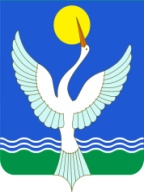 СОВЕТСЕЛЬСКОГО ПОСЕЛЕНИЯКара-Якуповский сельсоветМУНИЦИПАЛЬНОГО РАЙОНАЧишминскИЙ районРеспубликИ Башкортостан452160, с.Кара-Якупово, ул. Центральная, 31тел.: 2-75- 41; 2-75- 42СОВЕТСЕЛЬСКОГО ПОСЕЛЕНИЯКара-Якуповский сельсоветМУНИЦИПАЛЬНОГО РАЙОНАЧишминскИЙ районРеспубликИ Башкортостан452160, с.Кара-Якупово, ул. Центральная, 31тел.: 2-75- 41; 2-75- 42              ҠAРАР«25» декабрь 2018 й.           № 58           № 58           № 58РЕШЕНИЕ    «25» декабря 2018 г.РЕШЕНИЕ    «25» декабря 2018 г.N п/пНаименование балансодержателяНаименование объекта муниципального имущества, его технические характеристики, адрес местонахожденияРеализация прогнозного плана (программы) приватизации муниципального имуществаМуниципальная казна сельского поселения Кара-Якуповский сельсовет муниципального района Чишминский район Республики БашкортостанМуниципальная казна сельского поселения Кара-Якуповский сельсовет муниципального района Чишминский район Республики Башкортостан1. Общественный  центр, лит. А, общ. площадью 468,9 кв.м., инв. N 8125, кадастровый № 02-04-31/014/2009-123 свидетельство ОГРП 04 АВ 197507 от 14.09.2009 г.расположенный на земельном участке площадью 1891 кв.м. с кадастровым № 02:52:090702:31 свидетельство ОГРП 04 АВ 278357 по адресу: Республика Башкортостан, Чишминский  район, д. Бабиково, ул. Центральная,282. Здание для содержания КРС, лит. Б, общ.площадью 610,5 кв.м, кадастровый номер: 02:52:010101:44, свидетельство ОГРП 04 АД 990048 от 01.04.2014 г. расположенный по адресу: Республика Башкортостан, Чишминский  район, д. Новоабдуллино, ул. Условная, д.фермы  2019 г2019 г